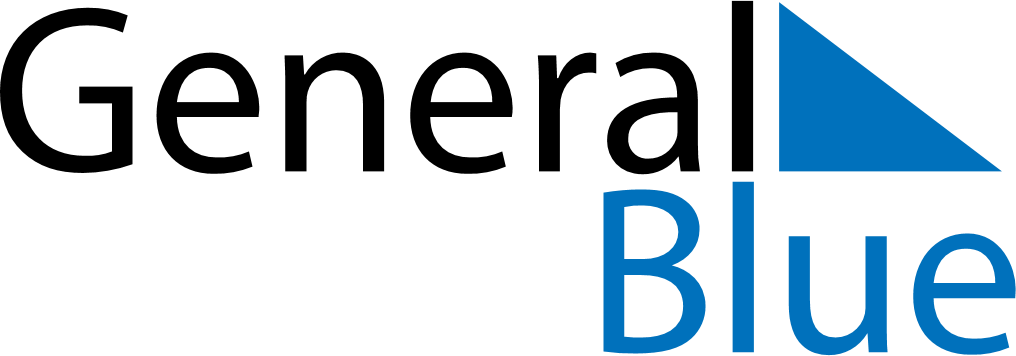 June 2030June 2030June 2030June 2030GermanyGermanyGermanySundayMondayTuesdayWednesdayThursdayFridayFridaySaturday123456778910111213141415PentecostWhit Monday1617181920212122232425262728282930